У нас опять новости! Сегодня 17 октября 2018 года в нашем детском саду состоялся второй шашечный турнир. В нём принимали участие команды из трёх старших и двух подготовительных групп. От нашей группы принимала участие команда из 2-х человек - это Катя Карпухина и Даша Моисеенко. Перед началом всех участников приветствовала Валентина Михайловна, которая напомнила в стихотворной форме правила игры. Прошла жеребьевка, участники заняли свои места, рукопожатиями приветствовали друг друга.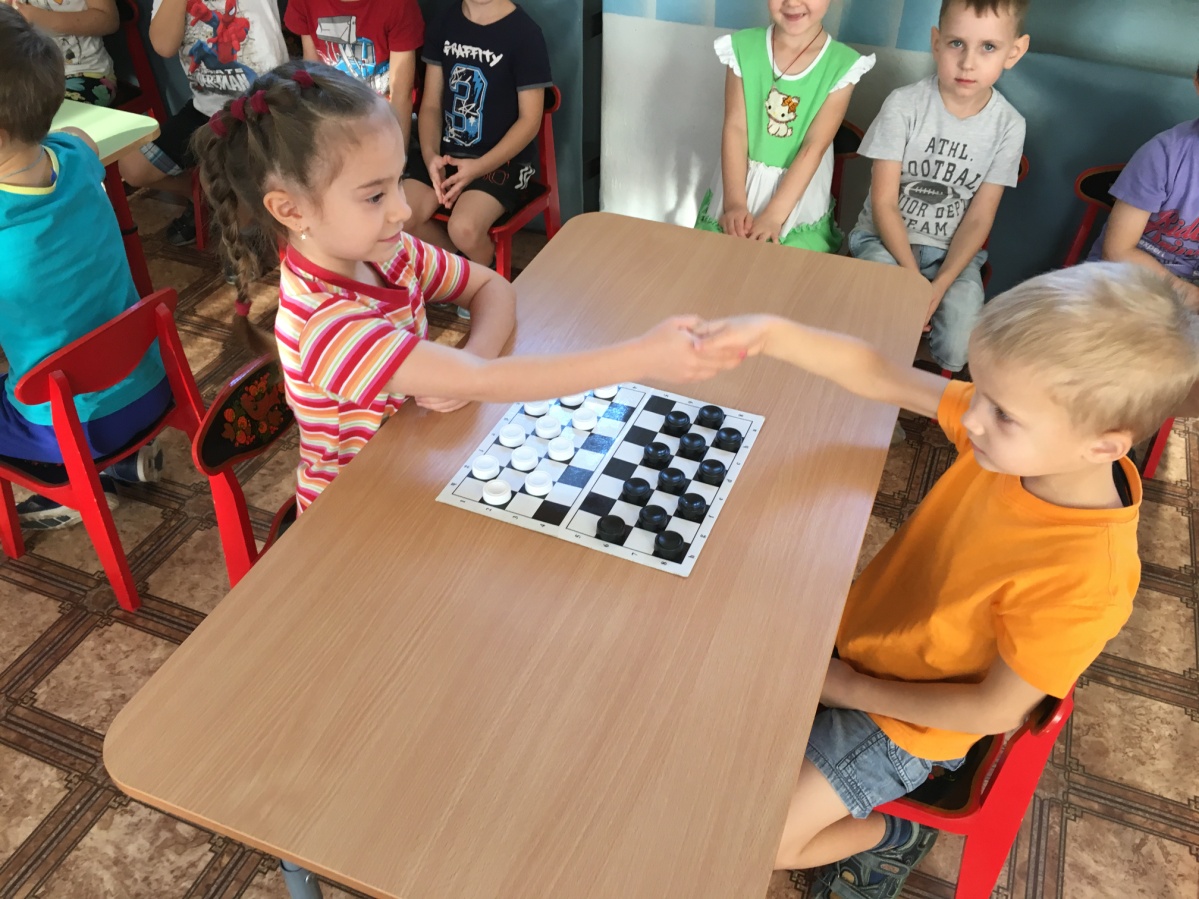  И вот начались поединки. 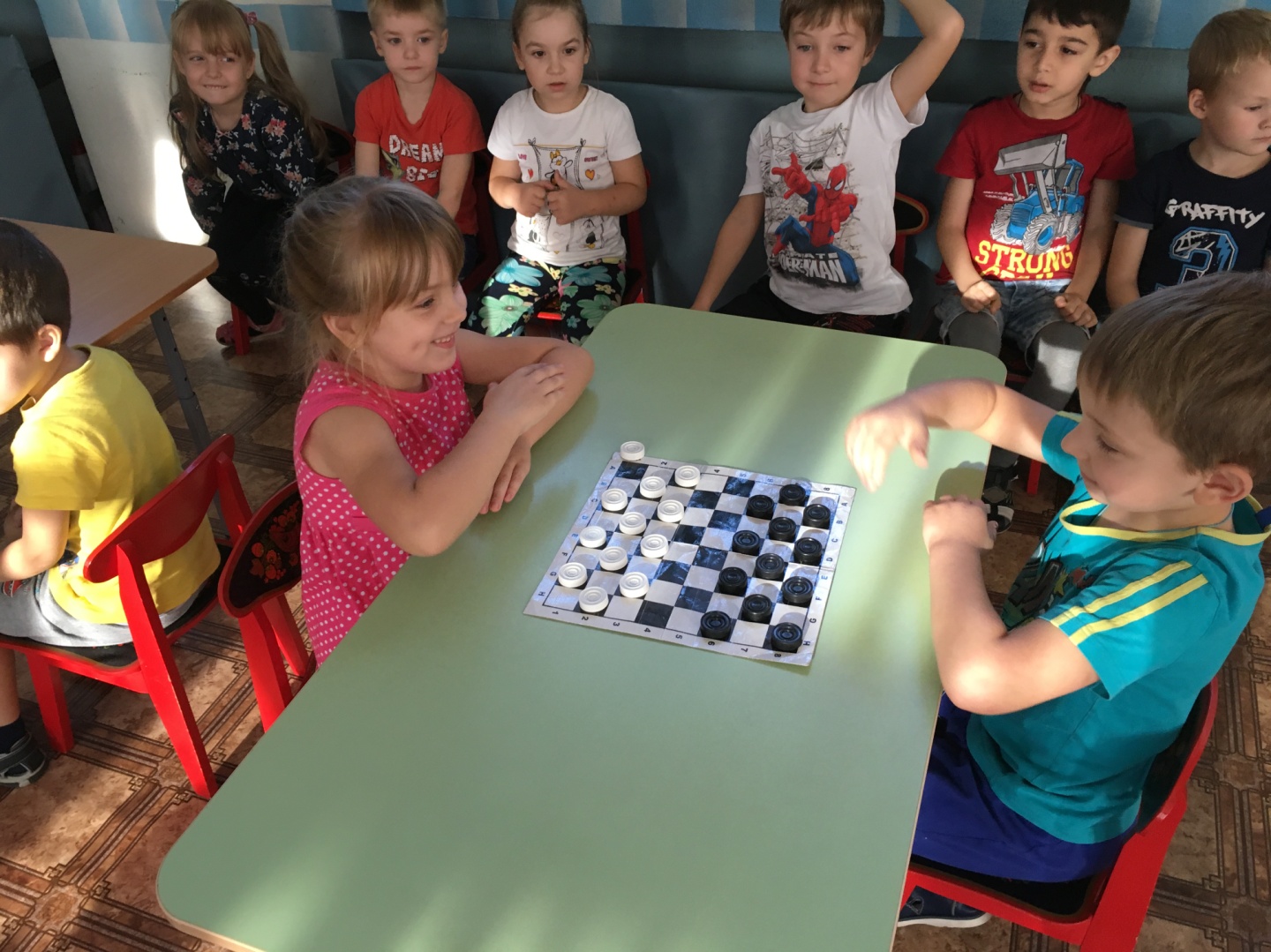 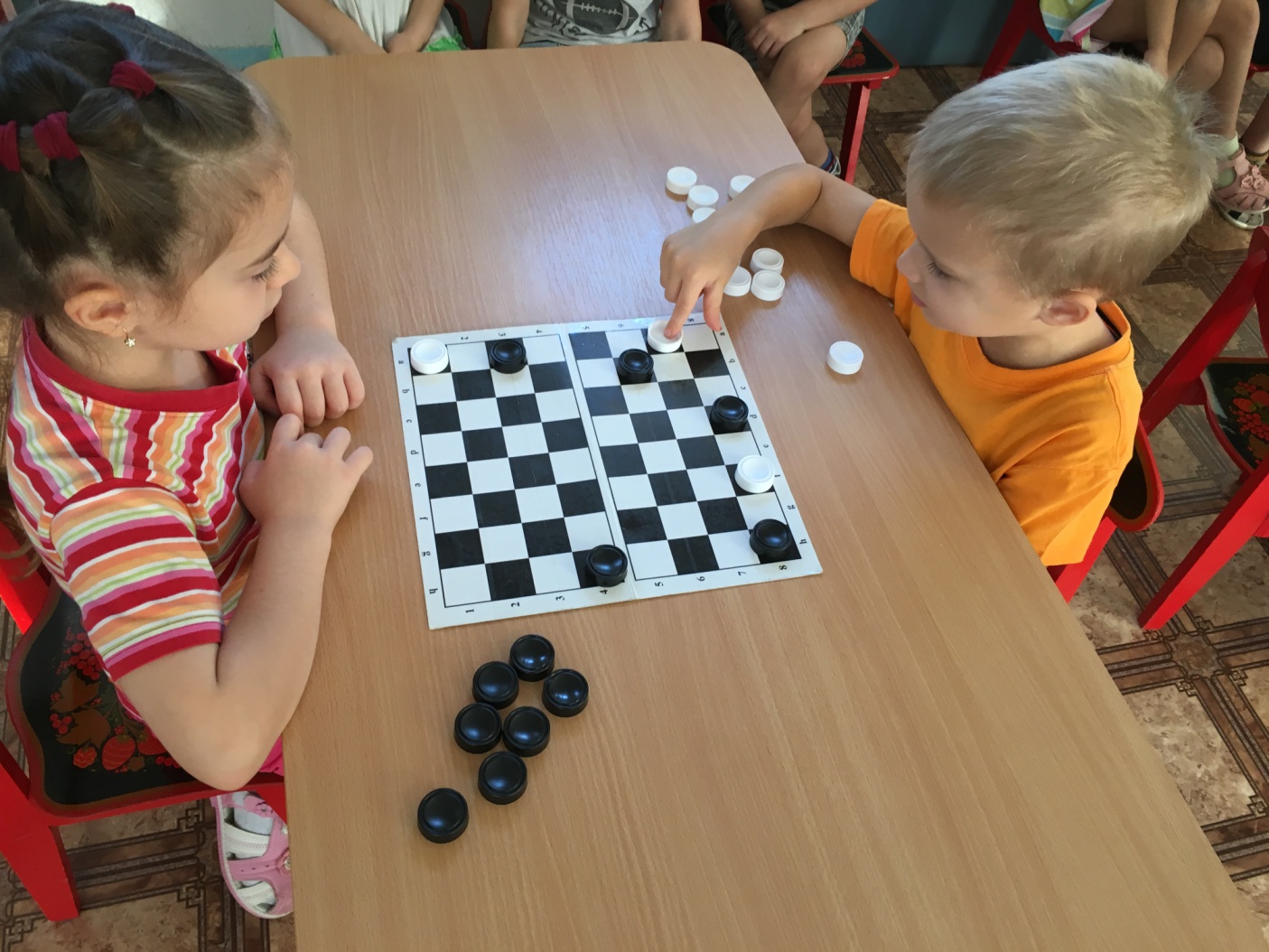 К сожалению,  наши девочки  на первом этапе потерпели поражение.  Но оказалось, что Кате в первом же туре пришлось встретиться с будущим победителем турнира  среди старших групп! Катя очень расстроилась. Но, наверное, победителю проиграть не так обидно, правда?Между	 турами ребята могли отдохнуть, немного подвигаться и потанцевать под весёлую музыку. 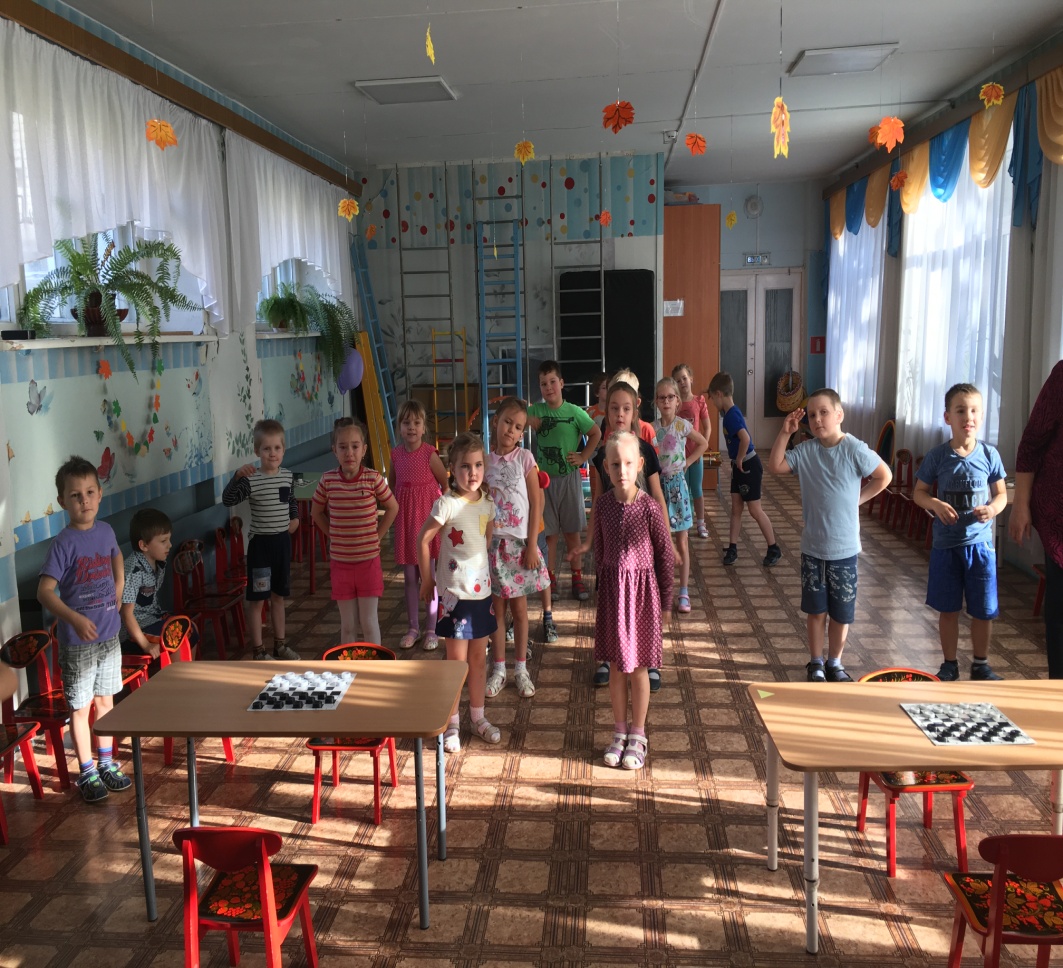 Победители были выявлены!Но все дети получили дипломы участников и подарки. 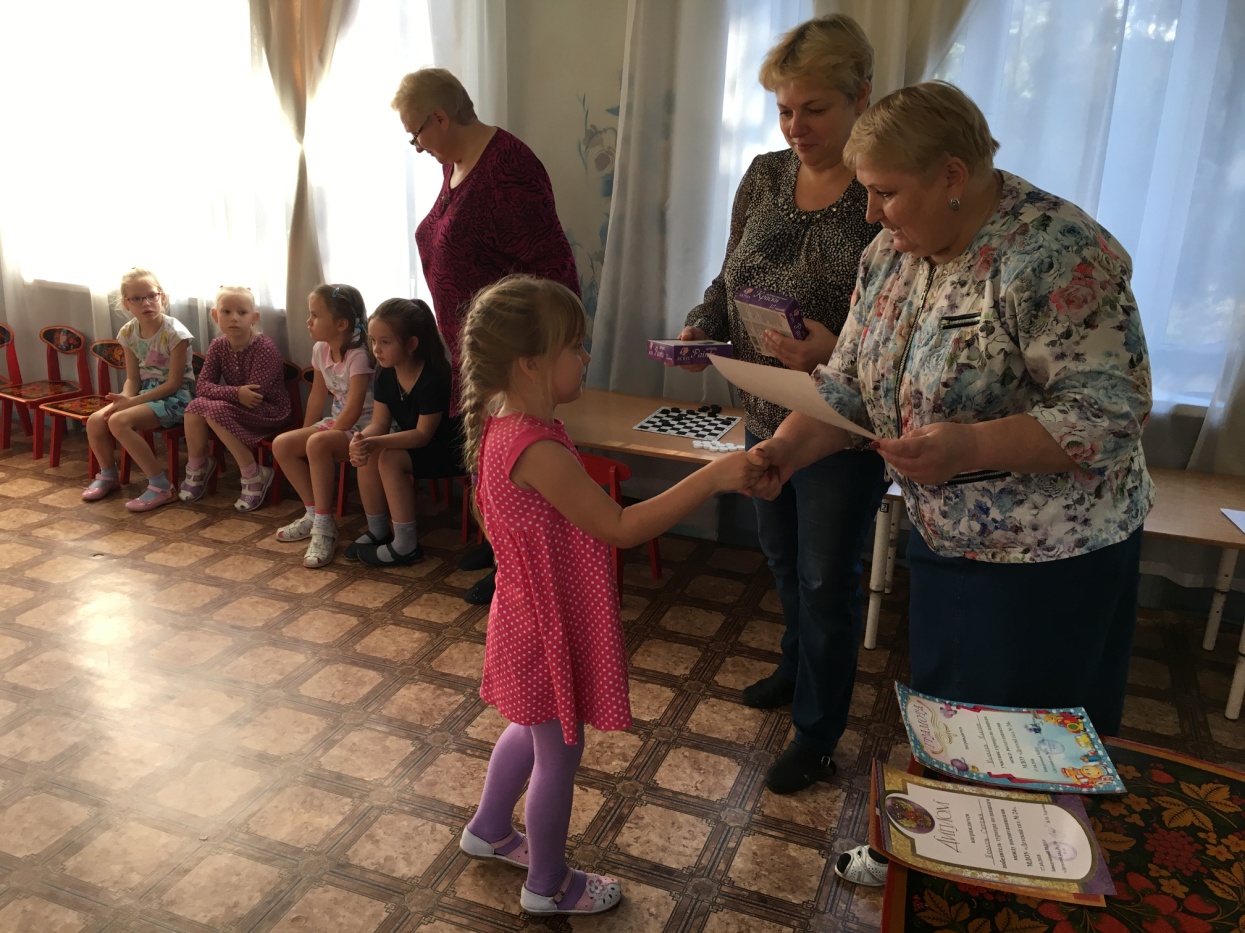 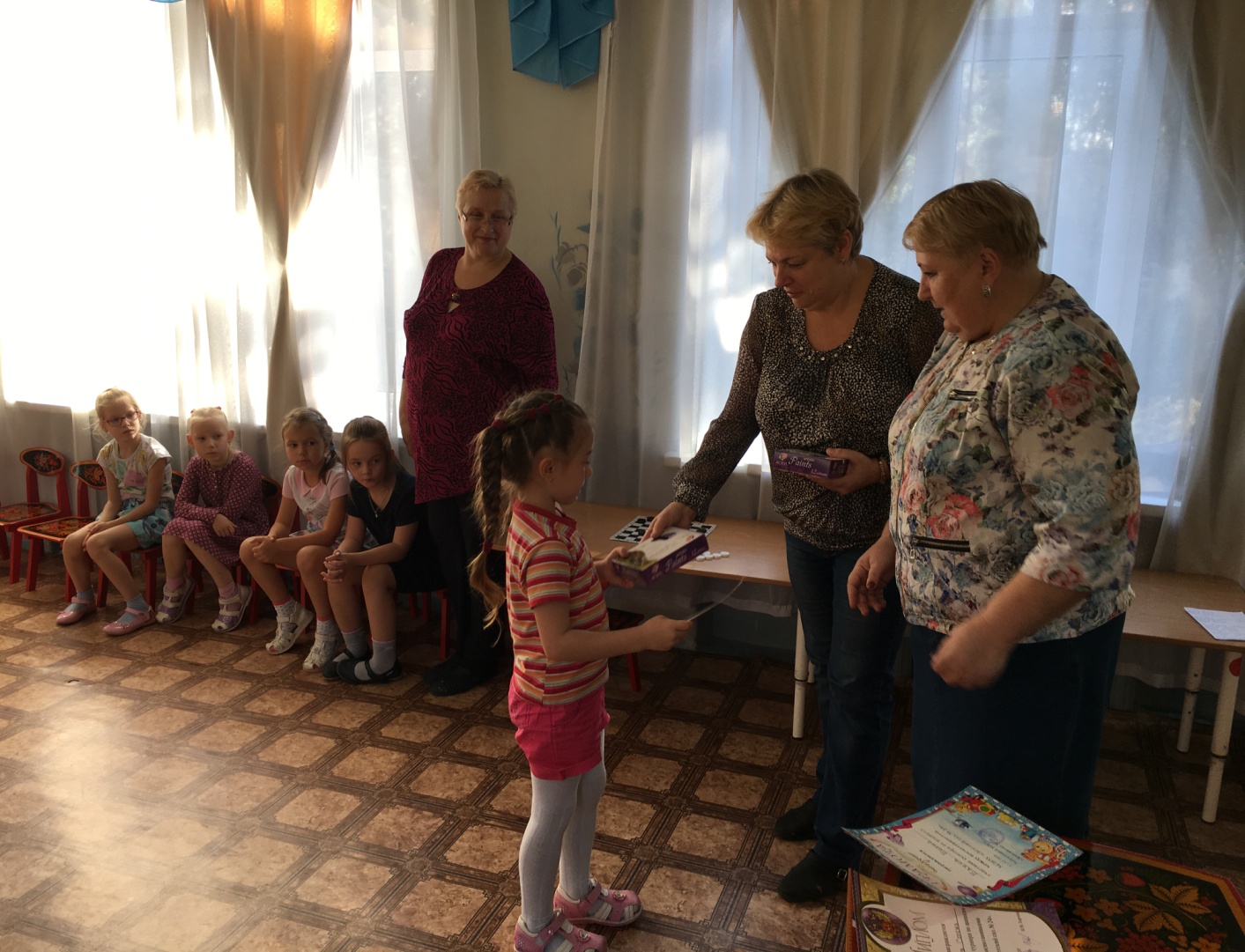 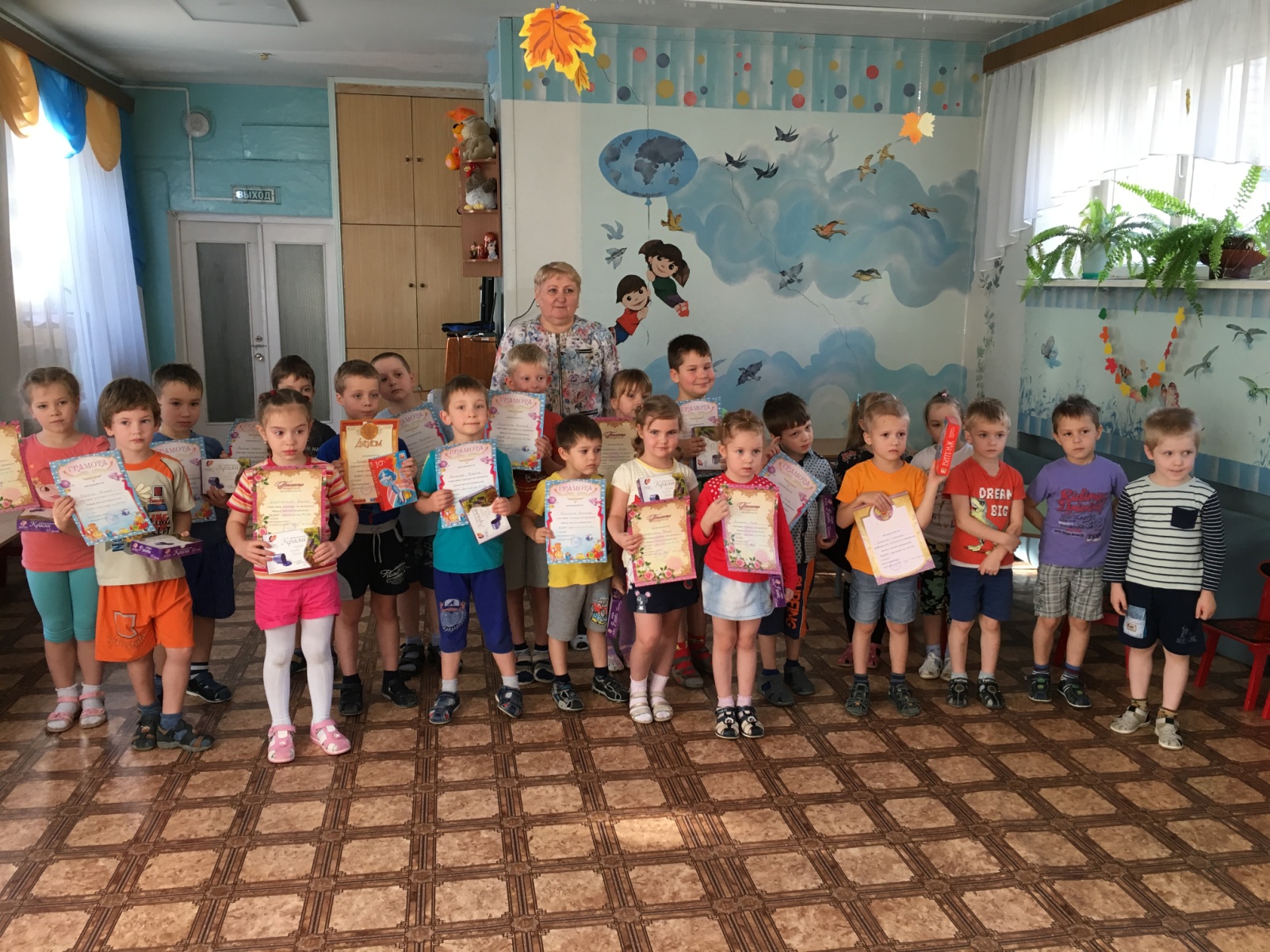 А вот и наши девчонки с группой поддержки! Молодцы!!!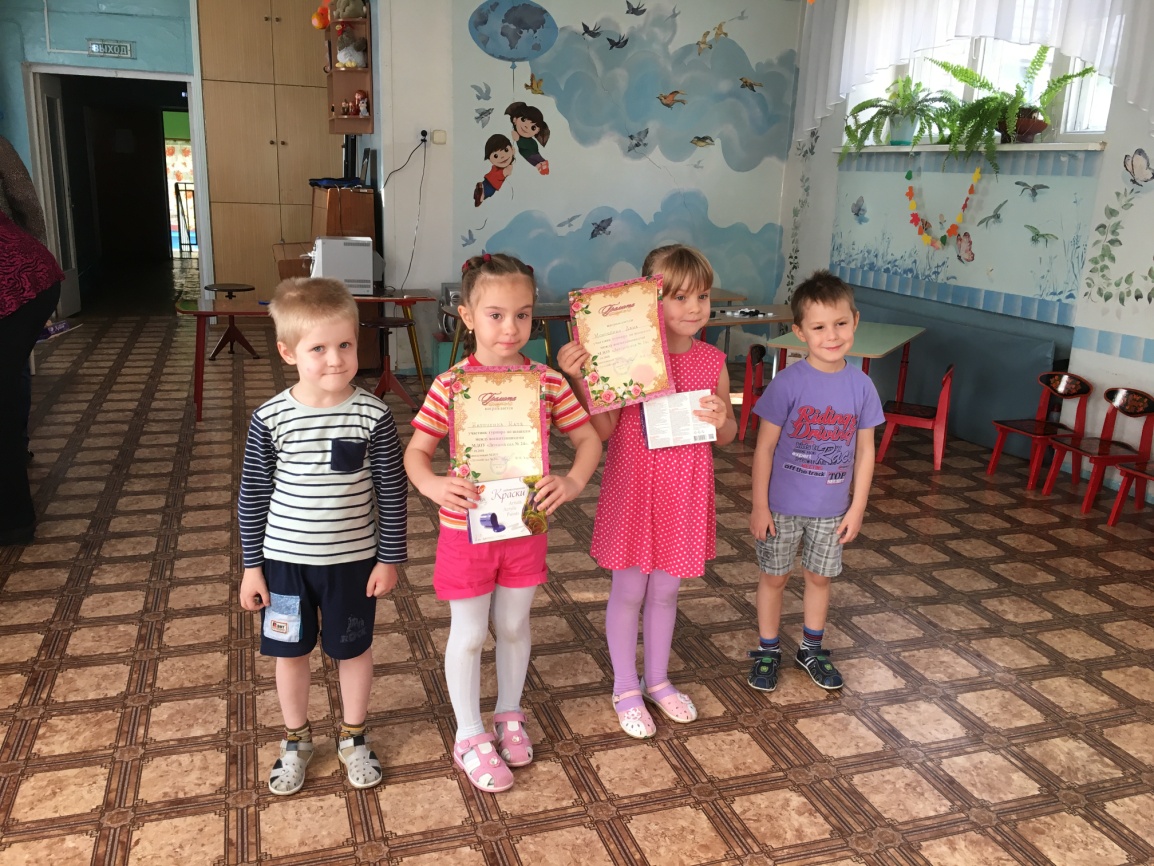 Наверное, теперь многие захотят поиграть в эту увлекательную настольную игру вечером в группе. А дома у каждого ребёнка появится шахматная доска и шашки. И долгими зимними вечерами будет чем заняться – родители научат своих детей играть в шашки, а может быть наоборот? 